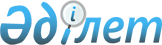 О профилактике заболеваний и динамическом медицинском наблюдении за отдельными категориями больных
					
			Утративший силу
			
			
		
					Приказ Председателя Агентства Республики Казахстан по делам здравоохранения от 27 декабря 2000 года N 853. Зарегистрирован в Министерстве юстиции Республики Казахстан 23.01.2001 г. N 1372. Утратил силу приказом и.о. Министра здравоохранения Республики Казахстан от 10 ноября 2009 года N 685      Сноска. Утратил силу приказом и.о. Министра здравоохранения РК от 10.11.2009 N 685 (порядок введения в действие см. п. 7).      Во исполнение Закона  Республики Казахстан "Об охране здоровья граждан в Республики Казахстан", постановления  Правительства Республики Казахстан от 27.01.2000 года N 135 "Об утверждении гарантированного объема бесплатной медицинской помощи" и в целях совершенствования и реального осуществления диспансеризации населения приказываю: 

      1. Утвердить прилагаемую Инструкцию по комплексному медицинскому обследованию, диспансеризации и динамическому наблюдению населения. 

      2. Начальникам управлений (департаментов) здравоохранения областей, городов Астаны и Алматы, руководителям республиканских государственных медицинских организаций обеспечить организацию и проведение диспансеризации и динамического наблюдения населения. 

      3. Управлению по координации деятельности лечебно-профилактических учреждений: 

      1) обеспечить оказание практической помощи органам и организациям здравоохранения по организации и проведению диспансеризации населения, а также экспертный анализ эффективности проводимой работы; 

      2) продолжить изучение передовых форм и методов работы органов и организаций здравоохранения по внебольничной помощи населению, динамическому наблюдению и диспансеризации. 

      4. Контроль за выполнением настоящего приказа возложить на Первого заместителя Председателя.       Председатель 

                                          Утверждена 

                                      приказом Агентства 

                                     Республики Казахстан 

                                  по делам здравоохранения 

                                от 27 декабря 2000 года N 853                         Инструкция 

        по комплексному медицинскому обследованию, 

   диспансеризации и динамическому наблюдению населения 

                  1. Общее положение 

      1. Основной целью медицинского обследования и диспансеризации населения является осуществление комплекса мероприятий, направленных на формирование и укрепление здоровья населения, предупреждение развития заболеваний, увеличение творческого долголетия, обеспечение непрерывного повышения качества медицинской помощи населению, уровня и эффективности деятельности поставщиков медицинских услуг всех форм собственности. 

      2. Динамическое наблюдение включает: 

      1) ежегодный медицинский осмотр отдельных групп населения (с согласия и по желанию их) с проведением установленного объема лабораторных и инструментальных исследований; 

      2) дообследование нуждающихся с использованием всех современных методов диагностики; 

      3) выявление факторов риска, способствующих возникновению и развитию заболеваний; 

      4) выявление заболеваний на ранних стадиях; 

      5) разработку и проведение комплекса медицинских, социальных, физкультурно-оздоровительных мероприятий и рекомендаций по восстановлению здоровья населения и лечению больных, динамического наблюдения за состоянием их здоровья. 

      3. Медицинское обследование и диспансеризацию осуществляют: 

      1) для городского населения: территориальные амбулаторно-поликлинические организации, семейные врачебные амбулатории, ведомственные медико-санитарные части и поликлиники. Для проведения дообследования и диспансеризации используются специализированные диспансеры, больничные и другие медицинские организации здравоохранения; 

      2) для сельского населения: врачебные амбулатории, участковые больницы, поликлиники и амбулатории центральных районных больниц, семейные врачебные амбулатории. Центральная районная больница осуществляет организационно-методическое руководство диспансеризацией населения района, направляет специалистов в сельские и другие населенные пункты района для оказания практической помощи и осуществления этой работы. Для дообследования используются специализированные диспансеры и другие медицинские организации здравоохранения района, области. 

      4. В ходе проведения медицинского обследования и диспансеризации населения необходимо предусматривать: 

      1) постоянное повышение уровня и качества ежегодных медицинских осмотров и диспансерного наблюдения с проведением установленного объема исследований и оздоровительного профилактического лечения; 

      2) совершенствование технического обеспечения проведения медосмотров с использованием тестирования и автоматизированных систем; 

      3) обеспечение учета проведенных обследований и оздоровительных мероприятий на каждого человека по форме N 131/у "Карта учета профилактических осмотров". 

         2. Управление, планирование и организация 

   медицинского обследования и диспансеризации населения 

      5. Управление и планирование медицинского обследования и диспансеризации населения осуществляют органы и организации здравоохранения и санитарно-эпидемиологического надзора. Ответственность за проведение этой работы возлагается на руководителей органов и организаций здравоохранения. 

      6. Социально-демографические группы и контингенты населения, подлежащие медицинскому обследованию и диспансеризации: 

      1) дети; 

      2) подростки (школьники, учащиеся средних специальных учебных заведений, работающие подростки в возрасте 15-18 лет); 

      3) инвалиды и ветераны Великой Отечественной войны; 

      4) воины-интернационалисты; 

      5) пострадавшие в результате аварии на Чернобыльской АЭС; 

      6) жители Приаралья; 

      7) жители региона Семипалатинского полигона и пострадавшие вследствие испытаний на Семипалатинском полигоне; 

      8) женщины фертильного возраста и беременные; 

      9) студенты и учащиеся высших и средних специальных учебных заведений; 

      10) население работоспособного возраста с перечнем заболеваний согласно инструкций по диспансеризации больных, практически здоровых и лиц с факторами риска; 

      11) группы населения, у которых при медицинском обследовании проводятся периодические осмотры; 

      12) другие группы сельского населения. <*> 

      Сноска. Пунк 6 с дополнениями - приказом  Министра здравоохранения от 7 ноября 2002 года N 999. 

           7. Для осуществления медицинского обследования и диспансеризации населения составляются графики осмотров и проводятся обследования в следующем объеме: 

      1) Детское население и подростки. 

      Врач участковый педиатр (врач-педиатр, семейный врач) осматривает детей ежегодно. Дети первых трех лет жизни осматриваются педиатром дифференцированно, частота осмотров зависит       от возраста и состояния осмотров здоровья ребенка при рождении. 

      Врач участковый педиатр (врач-педиатр, семейный врач) и средний медицинский персонал при проведении профилактических осмотров используют скрининг-тесты для выявления контингентов детей, подлежащих осмотрам врачами специалистами. 

      Врачи: хирург (ортопед), отоларинголог, осматривают детей на первом году жизни, в 3 и 5 лет, перед поступлением в школу, в 3-м, 5-м, 8-м классах; офтальмолог осматривает в возрасте с первого года, 2-х, 3-х и 5-ти лет, перед поступлением в школу, в 3-м, 5-м и 8-м классах; невропатолог - осматривает детей на первом году жизни, перед поступлением в школу, в 5-м и 8-м классах, другие специалисты по показаниям. 

      Врач стоматолог (зубной врач) ежегодно проводит детям санацию после предварительного осмотра зубов полости рта. 

      Врач гинеколог проводит гинекологический осмотр девушек с 15 лет - пальцевое исследование через прямую кишку (по показаниям). 

      Врач эндокринолог проводит осмотр и пальпацию щитовидной железы. 

      Средний медицинский персонал проводит: антропометрические измерения; предварительную оценку психического и физического развития; определение остроты слуха; определение остроты зрения; туберкулиновые пробы; электрокардиография (ЭКГ), (с 15 лет - 1 раз в 3 года). 

      Проводятся следующие лабораторные, диагностические и инструментальные исследования: анализ крови, общий анализ мочи, анализ кала на яйца глистов методом флотации в теплом виде; измерение артериального давления с 7 лет, сахар крови по показаниям, определения группы крови и резус-принадлежности у учащихся 8-х классов. 

      2) Взрослое население. 

      Сбор анамнестических данных; антропометрические измерения (рост, масса тела); измерение артериального давления; гинекологический осмотр женщин со взятием мазка для цитологического исследования (с 18 лет); определение остроты зрения; определение остроты слуха; осмотр и пальпация щитовидной железы; анализ крови (определение скорости оседания эритроцитов - СОЭ, гемоглобина, лейкоцитов, сахара - с 35 лет через 1 час после завтрака); исследование мочи на белок; анализ кала на яйца глистов методом флотации в теплом виде; электрокардиография - ЭКГ (с 40 лет - ежегодно); измерение внутриглазного давления (после 40 лет); маммография женщинам (с 35 лет 1 раз в два года); пальцевое исследование прямой кишки (с 30 лет); пневмотахометрия - по показаниям; эндоскопия желудочно-кишечного тракта (с 40 лет 1 раз в 

год); осмотр врачом-терапевтом; осмотр врачами специалистами других 

специальностей - по показаниям. 

      Указанный объем обследований является обязательным. 

      8. При проведении медицинского обследования уделить особое внимание гигиеническому воспитанию детей дошкольного возраста и школьного возраста, подростков с учетом региональных особенностей, уделив особое внимание вопросам физической культуры, закаливанию, рациональному питанию, профилактике травматизма и вредных привычек. 

      9. Лечебно-профилактические организации, располагающие необходимыми материально-техническими и кадровыми ресурсами, могут проводить ежегодный медицинский осмотр населения с привлечением более широкого круга специалистов и большим объемом лабораторных и инструментальных исследований, в том числе, в диагностических центрах. 

            3. Методика проведения медицинских 

               осмотров взрослого населения 

      10. На впервые обратившихся в текущем году в лечебно- профилактические организации (кроме обращений по поводу острых заболеваний) и на лиц, приглашенных на медицинский осмотр и диспансеризацию, в регистратуре подбирается медицинская карта амбулаторного больного (форма 025/у). 

      Участковый врач-терапевт (семейный врач, врач терапевт подростковый) проводит осмотр, определяют по показаниям необходимый объем дообследования и консультаций врачами специалистами и группу диспансерного наблюдения. 

      11. В результате медицинского обследования и последующего дообследования выявляют следующие группы: 

      1) здоровые - лица, не предъявляющие никаких жалоб и у которых в анамнезе и во время осмотра не выявлены хронические заболевания или нарушения функций отдельных органов и систем; среди них лица с так называемыми "пограничными" состояниями, нуждающиеся в наблюдении (лица, у которых выявлены незначительные отклонения от установленных границ нормы в величинах АД (артериального давления) и прочих физиологических характеристик, не влияющие на функциональную деятельность организма - диспансерная группа - I (далее - Д-I); 

      2) практически здоровые - лица, имеющие в анамнезе острое и хроническое заболевание без обострений в течение последних нескольких лет - диспансерная группа II (далее - Д-II); 

      3) больные - лица, нуждающиеся в лечение - диспансерная группа III (далее - Д-III). 

      Больные, практически здоровые и лица с факторами риска подлежат динамическому наблюдению и оздоровлению у врачей специалистов соответствующего профиля. На всех больных, взятых на диспансерное наблюдение, заполняется "Контрольная карта диспансерного наблюдения" форма 030/у. 

      Здоровые (Д-I) и практически здоровые (Д-II) осматриваются после первичного определения группы 1 раз в 2-3 года, при их желании - 1 раз в год. Больные (Д-III) группы осматриваются в соответствии с "Инструкцией по диспансеризации больных, практически здоровых и лиц с факторами риска в амбулаторно-поликлинических организациях" (прилагается). 

      13. Таким образом, в осуществлении медицинского обследования и диспансеризации населения ведущим в территориальной поликлинике является участковый врач-терапевт или семейный врач, в медико-санитарной части - врач-терапевт, в сельской местности - врач семейной врачебной амбулатории, участковой больницы. В их обязанности входит: непосредственное осуществление учета населения, осмотр, обеспечение связи и преемственности в работе с врачами других специальностей, разделение населения на группы диспансерного наблюдения, отбор больных, подлежащих диспансерному наблюдению, обеспечение необходимых диагностических и лечебно-оздоровительных мероприятий, оформление направлений на госпитализацию, санаторно-курортное лечение, дача рекомендации и контроль режима труда, отдыха, питания, занятия спортом. 

      14. В условиях сельской местности врач семейной врачебной амбулатории (врач-терапевт, семейный врач) определяет контингенты больных, нуждающихся в диспансерном наблюдении у врачей центральной районной больницы, учитывая при этом возможности лечебно-профилактических организаций района, обеспеченность врачами специалистами, оборудованием и др. 

      15. К концу года участковый (семейный) врач, заведующий отделением и главный врач проводят анализ результатов медицинского 

обследования и диспансеризации, качества медицинского осмотра и 

динамического наблюдения. 

      16. Основным критерием эффективности медицинского 

обследования и диспансеризации является уровень здоровья населения, 

который должен определяться методом экспертной оценки по уменьшению 

интенсивности факторов риска, снижению заболеваемости, изменению 

группы диспансерного наблюдения. 

      17. Руководители организаций здравоохранения проводят 

совместную работу с руководителями предприятий, учреждений и 

организаций по внедрению здорового образа жизни. 

     Формат А5              Код формы по ОКУД_________________ 

                            Код учреждения по ОКПО____________ ______________________________________________________________ 

Министерство здравоохранения!        !Медицинская документация 

Республики Казахстан        !        !Форма N 025/у 

----------------------------!        !Утверждена Минздравом РК 

Наименование учреждения     !        !20.10.93 г. N 437 

____________________________!________!________________________        Медицинская карта амбулаторного больного N_____________ 

                                                      или код 

______________________________________________________________     Фамилия, имя, отчество________________________________________ 

              домашний                                М 

     Телефон----------------------------         Пол --- 

              служебный                               Ж 

     Дата рождения _____________________________________ 

                               число, месяц, год 

     Адрес больного: область__________________________________ 

                     населенный пункт_________________________ район_________________________________________________________ 

                     улица (переулок)____________________________________________________ 

дом N___________ корпус______________кв. N____________________      Место службы, работы_____________________________________ 

                          наименование и характер производства 

     Отделение, цех 

______________________________________________________________ 

     Профессия, должность 

______________________________________________________________ 

     Иждивенец ______________________________________________________________ 

     Данные о медицинском страховании: 

     N страхового полиса _____________________________________      Вид страхования: обязательное, добровольное* (подчеркнуть) 

     Взят на диспансерное наблюдение 

-------------------------------------------------------------- 

Дата взятия на учет !По поводу ! Дата снятия с учета ! Причина 

                    !          !                     ! снятия  

-------------------------------------------------------------- 

--------------------!----------!---------------------!-------- 

--------------------!----------!---------------------!--------       Перемена адреса и работы 

     --------------------------------------------------------- 

       Дата  !        Новый адрес (новое место работы) 

     --------------------------------------------------------- 

     --------!------------------------------------------------ 

     --------!------------------------------------------------ 

__________________ 

     * При добровольном виде медицинского страхования указать 

название страховой компании.                                             стр. 2 ф. N 025/у     -------------------------------------------------------------- 

     Дата     !   Лист для записи заключительных (уточненных) 

              !   диагнозов 

    (число,   !----------------------------------------------- 

     месяц,   !  Заключительные  !Впервые       !Подпись врача 

     год)     !   (уточненные)   !установленные !(фамилию писать 

     обращения!    диагнозы      !диагнозы      !разборчиво) 

              !                  !(отметить +)  ! 

-------------------------------------------------------------- --------------!------------------!--------------!------------- 

--------------!------------------!--------------!-------------                                            стр. 3, 4 ф. 025/у     

-------------------------------------------------------------- 

Дата     !Амбулаторное,!Жалобы больного, объективные!Назначения 

посещения!на дому      !данные, течение и диагноз   !и отметки 

         !(вписать)    !болезни, подписи врачей и   !о выдаче 

         !             !консультантов               !листка 

         !             !                            !нетрудо- 

         !             !                            !способности 

--------------------------------------------------------------- 

---------!-------------!----------------------------!---------- 

---------!-------------!----------------------------!---------- 

 

                               стр. 5, 6 по 24 стр. ф. N 025/у 

--------------------------------------------------------------- 

Вкладной лист к медицинской карте N______ амбулаторного больного 

_______________________________________________________________ --------------------------------------------------------------- 

Дата     !Амбулаторное,!Жалобы больного, объективные!Назначения 

посещения!на дому      !данные, течение и диагноз   !о выдаче и 

         !(вписать)    !болезни, подписи врачей и   !отметки 

         !             !консультантов               !листка 

         !             !                            !нетрудо- 

         !             !                            !способности 

---------------------------------------------------------------- 

---------!-------------!----------------------------!----------- 

---------!-------------!----------------------------!----------- 

 

 

Формат А5                           Код формы по ОКУД_________ 

                               Код учреждения по ОКПО_________ 

______________________________________________________________ 

Министерство здравоохранения!                    !Медицинская 

Республики Казахстан        !                    !документация 

----------------------------!                    !Форма N 131/у 

Наименование учреждения     !                    !Утверждена 

                            !                    !Минздравом РК 

                            !                    !20.10.93 г. 

                            !                    !N 437 

____________________________!____________________!_____________ 

     Карта учета профилактических осмотров N __________________      1. Фамилия, имя, отчество_________________________________ 

     2. Пол _______ 3. Дата рождения (число, м-ц, год)_________ 

     тел. служ. ____________ 4. Адрес: район___________________ 

     город (село) ____________________ ул._____________________ 

     дом N _______________________ корп. ______________ кв.____ 

     5. Место работы (учебы) ____________________цех __________ 

     6. Профессия, должность___________________________________ 

     7. Прикреплен в данном учреждении: 7.1. для ежегодной 

диспансеризации (номер/название врачебного участка)____________ 

     7.2. для периодического мед. осмотра по профвредности, др. 

основание______________________________раз в году______________ 

     8. Прикреплен в другом учреждении (название, ведомство)___ --------------------------------------------------------------- 

     Год проведения мед. осмотра 

     по плану (вписать)          ______ ______ ______ ______ __ 

     Месяц проведения мед осмотра______ ______ ______ ______ __ 

                                 Осмотр проведен (число, месяц)      Терапевтом________________________________________________ 

     Педиатром_________________________________________________ 

_______________________________________________________________    

_______________________________________________________________                                              стр. 2 ф. N 131/у 

                         исследование проведено (число, месяц)      Флюорография _____________________________________________ 

     Туберкулинованные пробы___________________________________ 

     Маммография_______________________________________________ 

     Цитологическое исследование мазков________________________ 

     Обследование в смотровом кабинете_________________________ 

     Микрореакция с кардиолипиновым антигеном__________________ 

     Реакция Вассермана________________________________________ 

     Исследование мазков на гонококки__________________________     _______________________________________________________________    _______________________________________________________________ 

Впервые выявленные при диспансеризации       ! Группа ! подпись 

заболевания и факторы риска                  !здоровья!  врача 

     19   г.___________________________________________________ 

     19   г.___________________________________________________ 

     19   г.___________________________________________________ 

     19   г.___________________________________________________ 

     19   г.___________________________________________________ 

     19   г.___________________________________________________      Записи в карте могут быть использованы только непосредственно 

в лечебно-профилактическом учреждении при планировании, организации 

диспансеризации и составлении отчетов установленной формы. 

     Формат А5                      Код формы по ОКУД__________ 

                                    Код учреждения по ОКПО_____ 

_______________________________________________________________ 

Министерство здравоохранения!                     !Медицинская 

Республики Казахстан        !                     !документация 

----------------------------!                     !Форма N 030/у 

Наименование учреждения     !                     !Утверждена 

                            !                     !Минздравом РК 

                            !                     !20.10.93 г. 

                            !                     !N 437 

____________________________!_____________________!____________ 

 

                Контрольная карта диспансерного наблюдения --------------------------------------------------------------- 

     Фамилия врача_____________________________________________ 

     Дата взятия на учет_______________________________________ 

     Дата снятия с учета_______________________________________ 

     Причина снятия____________________________________________ 

--------------------------------------------------------------- 

     Код или N медицинской карты амбулаторного больного (истории 

развития ребенка)______________________________________________ 

     Заболевание, по поводу которого взят под диспансерное 

наблюдение_____________________________________________________ 

     Диагноз установлен впервые в жизни________________________ 

                                                   дата 

     Заболевание выявлено: при обращении за лечением, при 

профосмотре (подчеркнуть)     

--------------------------------------------------------------- 

     1. Фамилия, имя, отчество_________________________________ 

             М 

     2. Пол -------------      3. Дата рождения________________ 

             Ж         

     4. Адрес__________________________________________________ 

     5. Телефон NN: кв. _____________________ сл.______________ 

     6. Место работы (учебы)___________________________________ 

     7. Профессия (должность)__________________________________ 

     8. Контроль посещений --------------------------------------------------------------- 

Назначено!     !    !    !    !    !    !    !    !    !    ! 

явиться  !     !    !    !    !    !    !    !    !    !    ! 

---------------!----!----!----!----!----!----!----!----!----!-- 

Явился   !     !    !    !    !    !    !    !    !    !    ! 

---------!-----!----!----!----!----!----!----!----!----!----!-- 

Назначено!     !    !    !    !    !    !    !    !    !    ! 

явиться  !     !    !    !    !    !    !    !    !    !    ! 

---------------!----!----!----!----!----!----!----!----!----!-- 

Явился   !     !    !    !    !    !    !    !    !    !    ! 

---------!-----!----!----!----!----!----!----!----!----!----!--                                             Оборот ф. N 030/у 

      Записи об изменении диагноза, сопутствующих заболеваниях, 

осложнениях 

______________________________________________________________ 

______________________________________________________________ 

      Лечебно-профилактические мероприятия (госпитализация, 

   санаторно-курортное лечение, трудоустройство, перевод на 

                             инвалидность) -------------------------------------------------------------- 

     Дата !                         Мероприятия 

-------------------------------------------------------------- 

----------!--------------------------------------------------- 

----------!--------------------------------------------------- 

----------!---------------------------------------------------                    Подпись врача _____________________________ 
					© 2012. РГП на ПХВ «Институт законодательства и правовой информации Республики Казахстан» Министерства юстиции Республики Казахстан
				